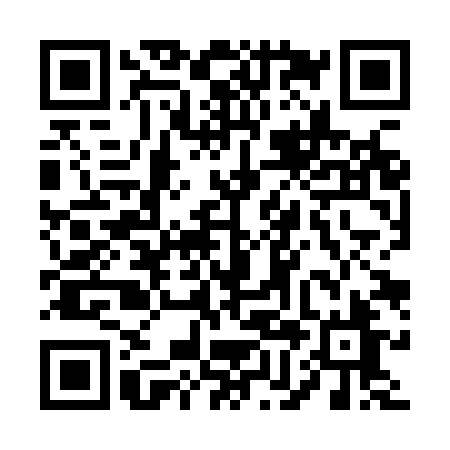 Ramadan times for Atessa, ItalyMon 11 Mar 2024 - Wed 10 Apr 2024High Latitude Method: Angle Based RulePrayer Calculation Method: Muslim World LeagueAsar Calculation Method: HanafiPrayer times provided by https://www.salahtimes.comDateDayFajrSuhurSunriseDhuhrAsrIftarMaghribIsha11Mon4:474:476:2012:124:186:046:047:3212Tue4:464:466:1912:124:196:066:067:3313Wed4:444:446:1712:124:206:076:077:3414Thu4:424:426:1512:114:216:086:087:3615Fri4:404:406:1412:114:216:096:097:3716Sat4:394:396:1212:114:226:106:107:3817Sun4:374:376:1012:104:236:116:117:3918Mon4:354:356:0812:104:246:136:137:4119Tue4:334:336:0712:104:256:146:147:4220Wed4:314:316:0512:104:266:156:157:4321Thu4:294:296:0312:094:276:166:167:4422Fri4:274:276:0212:094:286:176:177:4623Sat4:264:266:0012:094:286:186:187:4724Sun4:244:245:5812:084:296:196:197:4825Mon4:224:225:5612:084:306:206:207:5026Tue4:204:205:5512:084:316:226:227:5127Wed4:184:185:5312:074:326:236:237:5228Thu4:164:165:5112:074:326:246:247:5329Fri4:144:145:4912:074:336:256:257:5530Sat4:124:125:4812:074:346:266:267:5631Sun5:105:106:461:065:357:277:278:571Mon5:085:086:441:065:367:287:288:592Tue5:065:066:431:065:367:297:299:003Wed5:045:046:411:055:377:307:309:024Thu5:025:026:391:055:387:327:329:035Fri5:005:006:381:055:397:337:339:046Sat4:584:586:361:045:397:347:349:067Sun4:564:566:341:045:407:357:359:078Mon4:544:546:331:045:417:367:369:089Tue4:524:526:311:045:427:377:379:1010Wed4:504:506:291:035:427:387:389:11